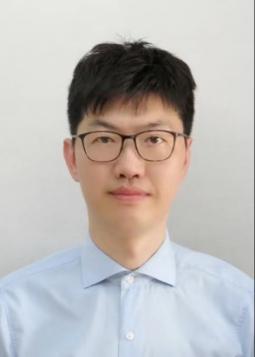 姓名：张秩职称：讲师个人简介（选填）男 江苏徐州人 博士研究生 南京大学博士后 长期从事区域经济、可持续发展、企业管理相关的研究，目前在国内外高质量期刊（SSCI/SCI）发表学术论文十余篇，主持江苏省高校哲学社会科学基金项目一项、南通社科一般项目一项以及南通市热点项目一项。指导学生、学生团队获国家级项目一项、省级项目一项、南通大学创业竞赛江苏省一般项目一项。专业研究领域（必填*）区域经济、可持续发展、企业管理相关的研究专著与论集（必填*）无学术论文（选填）（SSCI/SCI）发表学术论文十余篇主要科研项目 （选填）市厅级课题3项讲授课程 （选填）《市场营销》、《大数据营销》、《销售管理》、《组织行为学》、《管理计量》、《广告学》、《客户关系管理》指导研究生情况（选填）无